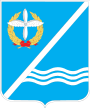 Совет Качинского муниципального округа города СевастополяРЕШЕНИЕ  № 06/33Об утверждении Положения об оплате труда лиц, замещающих муниципальные должности и должности муниципальной службы органов местного самоуправления внутригородского муниципального образования города Севастополя Качинский муниципальный округ.В соответствии со ст. 86 Бюджетного кодекса Российской Федерации, ст. 135 Трудового кодекса Российской Федерации, ст. 42, 53 Федерального закона от 06.10.2003 № 131-ФЗ «Об общих принципах организации местного самоуправления в Российской Федерации», ст. 22 Федерального закона от 02.03.2007 № 25-ФЗ «О муниципальной службе в Российской Федерации», пунктом 4 статьи 27 Закона города Севастополя от 05.08.2014 № 53-ЗС «О муниципальной службе в городе Севастополе», Законом города Севастополя от 30.12.2014 № 102-ЗС «О местном самоуправлении в городе Севастополе», Уставом внутригородского муниципального образования города Севастополя Качинский муниципальный округ, Совет Качинского муниципального округаРЕШИЛ:1. Утвердить Положение об оплате труда лиц, замещающих муниципальные должности и должности муниципальной службы органов местного самоуправления внутригородского муниципального образования города Севастополя Качинский муниципальный округ (ПРИЛОЖЕНИЕ).2. Настоящее решение распространяет свое действие на отношения, возникшие с момента замещения лицом муниципальной должности, должности муниципальной службы в органах местного самоуправления во внутригородском муниципальном образовании Качинский муниципальный округ.3. Обнародовать настоящее решение на официальном сайте и информационном стенде внутригородского муниципального образования города Севастополя Качинский муниципальный округ.4. Считать утратившими силу решения Совета Качинского муниципального округа от 02.07.2015 № 19 «Об утверждении Порядка оплаты труда муниципальных служащих внутригородского муниципального образования города Севастополя Качинский муниципальный округ», от 11.09.2015 № 10/66 «Об утверждении Положения об оплате труда лиц, замещающих  муниципальные  должности во внутригородском муниципальном образовании города Севастополя – Качинский муниципальный округ».5. Настоящее решение вступает в силу со дня его обнародования на официальном сайте и информационном стенде внутригородского муниципального образования города Севастополя Качинский муниципальный округ.6. Контроль за исполнением настоящего решения возложить на Главу внутригородского муниципального образования города Севастополя Качинский муниципальный округ Герасим Н.М.Приложениек решению Совета Качинского муниципального округа от 02.02.2017 г. № 06/33ПОЛОЖЕНИЕ об оплате труда лиц, замещающих муниципальные должности и должности муниципальной службы органов местного самоуправления внутригородского муниципального образования города Севастополя Качинский муниципальный округ1. ОБЩИЕ ПОЛОЖЕНИЯ1.1. Настоящее Положение об оплате труда лиц, замещающих муниципальные должности и должности муниципальной службы органов местного самоуправления внутригородского муниципального образования города Севастополя Качинский муниципальный округ (далее – Положение) разработано в целях обеспечения социальных гарантий лиц, замещающих муниципальные должности и должности муниципальной службы органов местного самоуправления внутригородского муниципального образования города Севастополя Качинский муниципальный округ (далее – выборные должностные лица и муниципальные служащие) в соответствии с Бюджетным и Трудовым кодексами Российской Федерации, Федеральным Законом от 02.03.2007 № 25-ФЗ «О муниципальной службе в Российской Федерации», пунктом 4 статьи 27 Закона города Севастополя от 05.08.2014 № 53-ЗС «О муниципальной службе в городе Севастополе», Законом города Севастополя от 30.12.2014 № 102-ЗС «О местном самоуправлении в городе Севастополе», Уставом внутригородского муниципального образования города Севастополя Качинский муниципальный округ.1.2. Настоящее Положение регулирует отношения по обеспечению денежного содержания и иных выплат, определяет размер и порядок выплаты денежного содержания  выборных должностных лиц и муниципальных служащих за исполнение ими должностных обязанностей.1.3. Расходы, связанные с оплатой труда выборных должностных лиц и муниципальных служащих, производятся за счет средств местного бюджета внутригородского муниципального образования города Севастополя Качинский муниципальный округ (далее – местный бюджет).2. ДЕНЕЖНОЕ  СОДЕРЖАНИЕ2.1. Оплата труда выборных должностных лиц и муниципальных служащих  производится в виде денежного содержания, которое состоит из должностного оклада в соответствии с замещаемой им должностью муниципальной службы (далее – должностной оклад), а также из ежемесячных и иных дополнительных выплат, определяемых настоящим Положением (далее – дополнительные выплаты).2.2. К дополнительным выплатам относятся:2.2.1. ежемесячная надбавка к должностному окладу за выслугу лет на муниципальной службе;2.2.2. ежемесячная надбавка к должностному окладу за особые условия муниципальной службы;2.2.3. ежемесячная надбавка за классный чин (кроме выборных должностных лиц);2.2.4. премии за выполнение особо важных и сложных заданий, порядок выплаты которых определяется настоящим Положением с учетом обеспечения задач и функций муниципального органа, исполнения должностной инструкции;2.2.5. ежемесячное денежное поощрение;2.2.6. единовременная выплата при предоставлении ежегодного оплачиваемого отпуска;2.2.7. материальная помощь.2.3. Выборным должностным лицам и муниципальным служащим устанавливается ежемесячная надбавка к должностному окладу за работу со сведениями, составляющими государственную тайну, в случаях, размерах и порядке, установленных законодательством Российской Федерации и города Севастополя.2.4. Выборным должностным лицам и муниципальным служащим могут производиться иные выплаты, предусмотренные законодательством Российской Федерации и города Севастополя, в соответствии с принятыми правовыми актами Совета Качинского муниципального округа, в пределах средств фонда оплаты труда.2.5. Правила исчисления оплаты труда в отдельных случаях устанавливается в соответствии с Приложением 1 к настоящему Положению. 2.6. Выплата выборным должностным лицам и муниципальным служащим дополнительных выплат производится одновременно с выплатой должностного оклада за истекший месяц. 2.7. При наличии экономии фонда оплаты труда, распоряжением Главы ВМО Качинский МО, выборным должностным лицам и муниципальным служащим могут производиться, кроме указанных в пункте 2.2. настоящего Положения, дополнительные денежные выплаты. 2.8. Глава ВМО Качинский МО вправе перераспределить средства фонда оплаты труда выборных должностных лиц и муниципальных служащих для производства дополнительных выплат, указанных в пункте 2.2 настоящего Положения.2.9. Денежное содержание выборному должностному лицу и муниципальному служащему выплачивается не реже, чем через каждые полмесяца в день, установленный правилами внутреннего трудового распорядка, через кассу либо путем перечисления на его лицевой счет, открытый в кредитной организации.2.10. При выплате денежного содержания выборному должностному лицу и муниципальному служащему выдается расчетный листок по заработной плате, содержащий информацию о составных частях денежного содержания, причитающегося ему за соответствующий период, размерах произведенных удержаний, а также общей денежной сумме, подлежащей выплате. 2.11. Индивидуальные трудовые споры по вопросам оплаты труда выборных должностных лиц и муниципальных служащих рассматриваются в установленном законодательством порядке. 2.12. Все выплаты, предусмотренные настоящим Положением, осуществляются в пределах фонда оплаты труда органа местного самоуправления муниципального образования.2.13. Решения о выплатах, предусмотренных настоящим Положением, и их размерах принимается для:- главы внутригородского муниципального образования – Советом внутригородского муниципального образования;- иных выборных должностных лиц и муниципальных служащих  –  Главой внутригородского муниципального образования.2.14. Экономия денежных средств по фонду оплаты труда выборных должностных лиц и муниципальных служащих изъятию не подлежит и может быть направлена по решению представителя нанимателя на выплату премий, материальной помощи и других выплат, предусмотренных федеральными законами и законами города Севастополя.3. ДОЛЖНОСТНОЙ ОКЛАД3.1. Должностной оклад в соответствии с замещаемой муниципальным служащим должностью муниципальной службы города Севастополя «специалист» устанавливается в размере 5 554 рублей.Должностные оклады остальных муниципальных служащих и должностных лиц устанавливаются в размерах, кратных должностному окладу специалиста. Коэффициенты, применяемые при исчислении должностных окладов муниципальных служащих и должностных лиц, устанавливаются согласно Приложению 2 к настоящему Положению.3.2. Размеры окладов денежного содержания по выборным должностям и должностям муниципальной службы ВМО Качинский МО ежегодно увеличиваются (индексируются) в  соответствии с законом города Севастополя о бюджете города Севастополя с  учетом уровня инфляции (потребительских цен). 3.3. Увеличение (индексация) размеров окладов денежного содержания выборных должностных лиц и муниципальных служащих производится нормативными правовыми актами внутригородского муниципального образования Качинский муниципальный округ в сроки, установленные законом города Севастополя о бюджете города Севастополя.3.4. При увеличении (индексации) окладов денежного содержания выборных должностных лиц и муниципальных служащих их размеры подлежат округлению до целого рубля в  сторону увеличения.4. ЕЖЕМЕСЯЧНОЕ ДЕНЕЖНОЕ ПООЩРЕНИЕ4.1.	Размеры (коэффициенты) ежемесячного денежного поощрения выборных должностных лиц и муниципальных служащих устанавливаются согласно Приложению 2 к настоящему Положению.5. ЕЖЕМЕСЯЧНАЯ НАДБАВКА ЗА КЛАССНЫЙ ЧИН5.1. Муниципальным служащим со дня присвоения классного чина устанавливаются оклады за классные чины.5.2. Размеры месячных окладов муниципальных служащих города Севастополя в соответствии с присвоенными им классными чинами муниципальной службы города Севастополя, исчисляются в соответствии с Приложением 3 к настоящему Положению.5.3. При исчислении должностных окладов и окладов за классные чины муниципальных служащих их размеры подлежат округлению до целого рубля в сторону увеличения.5.4. Ежемесячная надбавка к должностному окладу за классный чин устанавливается распоряжением Главы ВМО Качинский МО на основании решения о присвоении муниципальному служащему соответствующего классного чина (первоначального, очередного или внеочередного).5.5. Первый классный чин присваивается через 3 месяца со дня назначения или после испытания по результатам квалификационного экзамена, порядок проведения которого устанавливается правовым актом Совета Качинского муниципального округа. Днем присвоения классного чина считается день принятия решения о присвоении классного чина. В случае присвоения классного чина по результатам квалификационного экзамена днем присвоения классного чина считается день сдачи муниципальным служащим квалификационного экзамена. Очередной классный чин присваивается по истечении срока, установленного для прохождения муниципальной службы в предыдущем классном чине, при надлежащем исполнении муниципальным служащим своих служебных обязанностей и при условии, что он замещает должность муниципальной службы, для которой предусмотрен классный чин, равный или более высокий, чем классный чин, присваиваемый муниципальному служащему.5.6. Ежемесячная надбавка к должностному окладу за классный чин учитывается во всех случаях исчисления среднего заработка.6. ЕЖЕМЕСЯЧНАЯ НАДБАВКА К ДОЛЖНОСТНОМУ ОКЛАДУ ЗА ВЫСЛУГУ ЛЕТ НА МУНИЦИПАЛЬНОЙ СЛУЖБЕ6.1. Ежемесячная надбавка к должностному окладу за выслугу лет на муниципальной службе устанавливается в зависимости от стажа муниципальной службы, дающего право на получение этой надбавки, в процентах к должностному окладу в следующих размерах:при стаже муниципальной службы от 1 года до 5 лет – 10 процентов; при стаже муниципальной службы от 5 до 10 лет – 15 процентов; при стаже муниципальной службы от 10 до 15 лет – 20 процентов;при стаже муниципальной службы свыше 15 лет – 30 процентов. 6.2. Периоды работы (службы), включаемые (засчитываемые) в стаж муниципальной службы, учитываемый при определении права на установление ежемесячной надбавки к должностному окладу за выслугу лет на муниципальной службе, определяются в соответствии с законодательством Российской Федерации и города Севастополя.6.3. Основным документом для определения стажа для установления надбавки за выслугу лет является трудовая книжка, а также другие документы, подтверждающие наличие стажа для установки надбавки за выслугу лет.6.4. Ежемесячная надбавка к должностному окладу за выслугу лет на муниципальной службе выплачивается со дня возникновения у выборных должностных лиц и муниципальных служащих органов местного самоуправления ВМО Качинский МО права на ее назначение или изменение ее размера и оформляется распоряжением Главы ВМО Качинского МО.6.5. Если право на назначение или изменение размера ежемесячной надбавки за выслугу лет на муниципальной службе наступило в период нахождения выборных должностных лиц и муниципальных служащих в отпуске без сохранения заработной платы, а также в период его временной нетрудоспособности, выплата надбавки в новом размере производится после окончания отпуска, периода временной нетрудоспособности. Если право на назначение или изменение размера ежемесячной надбавки за выслугу лет на муниципальной службе наступило в период, когда за выборным должностным лицом или муниципальным служащим сохраняется средний заработок (во время очередного ежегодного отпуска, исполнения государственных или общественных обязанностей, командировки, при переподготовке или повышении квалификации с отрывом от работы в образовательном учреждении и в других случаях, предусмотренных Трудовым кодексом Российской Федерации), ему устанавливается указанная надбавка с момента наступления этого права и производится соответствующий перерасчет среднего заработка. 6.6. При замещении временно отсутствующего выборного должностного лица или муниципального служащего, ежемесячная надбавка к должностному окладу за выслугу лет исчисляется исходя из должностного оклада по временно замещаемой должности муниципальной службы, но не ниже должностного оклада по основной замещаемой должности муниципальной службы.6.7. При увольнении выборного должностного лица или муниципального служащего, ежемесячная надбавка за выслугу лет на муниципальной службе начисляется пропорционально отработанному времени, и ее выплата производится при окончательном расчете.7. ЕЖЕМЕСЯЧНАЯ ПРОЦЕНТНАЯ НАДБАВКА К ДОЛЖНОСТНОМУ ОКЛАДУ ЗА РАБОТУ СО СВЕДЕНИЯМИ, СОСТАВЛЯЮЩИМИ ГОСУДАРСТВЕННУЮ ТАЙНУ7.1. Ежемесячная надбавка к должностному окладу за работу со сведениями, составляющими государственную тайну, устанавливается распоряжением Главы ВМО Качинский МО и выплачивается выборному должностному лицу и муниципальному служащему, имеющему оформленный в установленном законодательством порядке допуск к сведениям соответствующей степени секретности и постоянно работающему, с указанными сведениями в силу должностных (функциональных) обязанностей.7.2. Выплата ежемесячной надбавки к должностному окладу за работу со сведениями, составляющими государственную тайну, осуществляется в размере и в порядке, определенном Постановлением Правительства Российской Федерации от 18.09.2006 № 573 «О предоставлении социальных гарантий гражданам, допущенным к государственной тайне на постоянной основе, и сотрудникам структурных подразделений по защите государственной тайны».8. ЕЖЕМЕСЯЧНАЯ НАДБАВКА К ДОЛЖНОСТНОМУ ОКЛАДУ ЗА ОСОБЫЕ УСЛОВИЯ МУНИЦИПАЛЬНОЙ СЛУЖБЫ8.1. Под особыми условиями муниципальной службы понимается степень сложности, срочности, интенсивности, напряженности, опасности, важности служебной деятельности, степень ответственности за принимаемые решения, обусловленная необходимостью выполнения в кратчайшие сроки поручений, с обязательным соблюдением качества их исполнения, осуществления служебной деятельности в условиях меняющейся обстановки,  ненормированного служебного дня, включая исполнение должностных обязанностей в выходные и нерабочие праздничные дни, работу со сведениями, носящими конфиденциальный характер.8.2. Ежемесячная надбавка к должностному окладу за особые условия труда устанавливается с учетом профессиональной подготовки, опыта работы по замещаемой должности, важности решаемых вопросов, объема выполняемых поручений руководителя.8.3. Размер ежемесячной надбавки к должностному окладу за особые условия труда муниципальной службы ежемесячно устанавливается распоряжением Главы ВМО Качинский МО и определяется в процентах от должностного оклада выборного должностного лица и муниципального служащего.8.4. Ежемесячная надбавка к должностному окладу за особые условия  муниципальной службы устанавливается в целях повышения заинтересованности выборных должностных лиц и муниципальных служащих в результатах своей деятельности и качестве выполнения должностных обязанностей, в процентах к должностному окладу в следующих размерах:по высшей группе должностей муниципальной службы – до 200 процентов должностного оклада;по главной группе должностей муниципальной службы – до 150 процентов должностного оклада;по ведущей группе должностей муниципальной службы – до 120 процентов должностного оклада;по старшей группе должностей муниципальной службы – до 90 процентов должностного оклада;по младшей группе должностей муниципальной службы – до 60 процентов должностного оклада.Для выборных должностных лиц, осуществляющих свои полномочия на постоянной основе, размер ежемесячной надбавки к должностному окладу за особые условия муниципальной службы устанавливается в процентах к должностным окладам, установленным для высшей группы должностей муниципальной службы.8.5. Показателями выплаты ежемесячной надбавки к должностному окладу за особые условия муниципальной службы являются:своевременное и качественное выполнение своих должностных обязанностей в соответствии с положением о структурном подразделении, должностной инструкцией;своевременное и качественное выполнение мероприятий, предусмотренных планами работы;инициатива выборного должностного лица или муниципального служащего, творчество и применение в работе современных форм и методов организации труда;поддержание квалификации на уровне, достаточном для исполнения должностных обязанностей, знание и применение компьютерной и другой техники;соблюдение установленных правил внутреннего распорядка;соблюдение служебного этикета и создание благоприятного морально - психологического климата в коллективе.8.6. Показателями для снижения размера ежемесячной надбавки к должностному окладу за особые условия муниципальной службы являются:недостаточный уровень исполнительской дисциплины;низкая результативность работы;ненадлежащее качество работы с документами и выполнение поручений руководителей;нарушение трудовой дисциплины, наличие дисциплинарного взыскания.8.7. Решение о снижении размера ежемесячной надбавки к должностному окладу за особые условия муниципальной службы или ее невыплате может быть обжаловано в установленном законодательством порядке. Факт обжалования не приостанавливает действия решения о снижении размера ежемесячной надбавки к должностному окладу за особые условия муниципальной службы или ее невыплате.8.8. Порядок установления и выплаты ежемесячной надбавки за особые условия определяется представителем нанимателя на основании Положения о порядке установления выборным должностным лицам и муниципальным служащим внутригородского муниципального образования города Севастополя Качинский муниципальный округ  ежемесячной надбавки к должностному окладу за особые условия муниципальной службы в соответствии с Приложением 4 к настоящему Положению.9. ПРЕМИЯ ЗА ВЫПОЛНЕНИЕ ОСОБО ВАЖНЫХ И СЛОЖНЫХ ЗАДАНИЙ9.1. Премия за выполнение особо важных и сложных заданий (далее – премия) является формой материального стимулирования эффективного и добросовестного труда, а также личного вклада выборных должностных лиц и муниципальных служащих в обеспечение задач и полномочий органов местного самоуправления внутригородского муниципального образования Качинский муниципальный округ.9.2. Премия устанавливается персонально каждому выборному должностному лицу и муниципальному служащему с учетом обеспечения задач и функций органа местного самоуправления внутригородского муниципального образования города Севастополя Качинский муниципальный округ и исполнения им своих должностных обязанностей.9.3. Распоряжение о выплате премии издается Главой ВМО Качинский МО и содержит: основания для выплаты премии и конкретные размеры премирования каждого выборного лица и муниципального служащего.9.4. Средства на выплату премий предусматриваются в пределах установленного годового фонда оплаты труда.9.5. Максимальный размер премий не ограничивается.9.6. Порядок выплаты премий определяется Приложением 5 к настоящему Положению.10. ЕДИНОВРЕМЕННАЯ ВЫПЛАТА ПРИ ПРЕДОСТАВЛЕНИИ ЕЖЕГОДНОГО ОПЛАЧИВАЕМОГО ОТПУСКА10.1. Единовременная выплата при предоставлении ежегодного оплачиваемого отпуска (далее - единовременная выплата) производится по письменному заявлению выборного должностного лица и муниципального служащего, замещающего должность не менее шести месяцев, один раз в календарном году в размере до двух окладов денежного содержания. Основанием для единовременной выплаты является распоряжение Главы ВМО Качинский МО.10.2. При разделении очередного отпуска в установленном порядке на части единовременная выплата по желанию выборного должностного лица и муниципального служащего производится один раз в любой из периодов ухода в отпуск в течение календарного года. 10.3. В случае если в течение календарного года выборным должностным лицом и муниципальным служащим не использовано право на единовременную выплату, единовременная выплата производится на основании его письменного заявления в декабре текущего календарного года. 10.4. Размер единовременной выплаты определяется исходя из установленного должностного оклада по замещаемой должности на день подачи заявления. 11. МАТЕРИАЛЬНАЯ ПОМОЩЬ11.1. Материальная помощь выплачивается один раз в год по заявлению выборного должностного лица и муниципального служащего, замещающего должность не менее 6 месяцев, в размере, не превышающем одного оклада денежного содержания. 11.2. Распоряжение об оказании материальной помощи издается на основании личного письменного заявления выборного должностного лица и муниципального служащего. 11.3. Выплата материальной помощи производится, как правило, при предоставлении ежегодного оплачиваемого отпуска, но может быть по просьбе выборного должностного лица и муниципального служащего на основании распоряжения Главы ВМО Качинский МО выплачена целиком или по частям в иные сроки. Выплата материальной помощи не зависит от итогов оценки результатов труда выборного должностного лица и муниципального служащего. 11.4. Право на выплату материальной помощи, не полученной до истечения текущего календарного года, на последующие годы не переносится. 11.5. При наличии экономии по фонду оплаты труда материальная помощь может выплачиваться выборному должностному лицу и муниципальному служащему в связи с рождением ребенка, свадьбой выборного должностного лица или муниципального служащего, смертью близких родственников (родителей, детей, супруга), утратой личного имущества в результате кражи, пожара, стихийного бедствия или иных случаях, на основании письменного заявления. 12. ФИНАНСИРОВАНИЕ РАСХОДОВ  НА ВЫПЛАТУ ДЕНЕЖНОГО СОДЕРЖАНИЯ ВЫБОРНЫХ ДОЛЖНОСТНЫХ ЛИЦ И МУНИЦИПАЛЬНЫХ СЛУЖАЩИХ12.1. Финансирование расходов на выплату денежного содержания выборным должностным лицам и муниципальным служащим осуществляется за счет средств местного бюджета.12.2. При формировании фонда оплаты труда выборного должностного лица или муниципального служащего сверх суммы средств, направляемых для выплаты должностных окладов, предусматриваются следующие средства для выплаты (в расчете на год):оклада за классный чин – в размере четырех должностных окладов;ежемесячной надбавки за выслугу лет – в размере трех должностных окладов;ежемесячной надбавки за особые условия – в размере четырнадцати должностных окладов;ежемесячной надбавки за работу со сведениями, составляющими государственную тайну, – в размере 1,5 должностных окладов (исходя из численности выборных должностных лиц и муниципальных служащих, допущенных к государственной тайне на постоянной основе);премий – в размере двух окладов денежного содержания;ежемесячного денежного поощрения – в размере, который устанавливается дифференцированно выборным должностным лицам и муниципальным служащим;единовременной выплаты при предоставлении ежегодного оплачиваемого отпуска и материальной помощи - в размере двух окладов денежного содержания.12.3. Фонд оплаты труда формируется за счет средств, предусмотренных пунктом 12.2 настоящей статьи, а также за счет средств на выплату: ежемесячной надбавки за ученую степень;иных выплат, предусмотренных федеральными законами и иными нормативными правовыми актами Российской Федерации, нормативными правовыми актами города Севастополя, нормативными актами муниципального образования.12.4. Представитель нанимателя вправе перераспределять средства фонда оплаты труда муниципальных для производства дополнительных выплат, предусмотренных пунктом 12.2 настоящей статьи.12.5. Экономия денежных средств по фонду оплаты труда выборных должностных лиц и муниципальных служащих изъятию не подлежит и может быть направлена по распоряжению Главы ВМО Качинский МО на выплату премий, материальной помощи и других выплат, предусмотренных федеральными законами, законами города Севастополя, нормативными актами муниципального образования.Приложение 1 к Положению, утвержденному решением Совета Качинского муниципального округаот 02.02.2017 г. № 06/33Правилаисчисления денежного содержания лиц, замещающих муниципальные должности и должности муниципальной службы в органах местного самоуправления во внутригородском муниципальном образовании Качинский муниципальный округ1. Настоящие Правила определяют порядок исчисления денежного содержания выборного должностного лица и муниципального служащего:1) на период нахождения в ежегодном оплачиваемом отпуске;2) на период временной нетрудоспособности;3) на период получения дополнительного профессионального образования;4) на период нахождения в служебной командировке;5) при увольнении в связи с сокращением должностей или ликвидацией органа местного самоуправления;6) при отстранении от замещаемой должности (недопущении к исполнению должностных обязанностей) на период:урегулирования конфликта интересов;проведения проверки:достоверности и полноты сведений о доходах, расходах, об имуществе и обязательствах имущественного характера, представляемых в соответствии с федеральным законодательством о противодействии коррупции и другими федеральными законами;сведений, представленных при поступлении на муниципальную службу в соответствии с действующим законодательством;соблюдения ограничений и запретов, требований о предотвращении или об урегулировании конфликта интересов, исполнения им обязанностей, установленных федеральным законодательством о противодействии коррупции и другими федеральными законами;7) на период проведения служебной проверки;8) в случае прекращения трудового договора в соответствии со статьей 84 главы 13 Трудового кодекса Российской федерации, если нарушение установленных правил заключения трудового договора допущено не по вине выборного должностного лица или муниципального служащего;9) на период безвестного отсутствия до признания его безвестно отсутствующим или объявления его умершим решением суда, вступившим в законную силу.2. В случаях, предусмотренных подпунктами 3, 4, 6 и 7 пункта 1 настоящих Правил, выборному должностному лицу или муниципальному служащему сохраняется денежное содержание за весь соответствующий период как за фактически отработанное время.Сохраняемое денежное содержание при этом состоит из оклада денежного содержания и дополнительных выплат, предусмотренных подпунктами 2.2.1.-2.2.3, 2.2.5, 2.3 пункта 2 настоящего Положения.3. При исчислении денежного содержания муниципального служащего в случае, предусмотренном подпунктом 1 пункта 1 настоящих Правил, дополнительно учитываются выплаты, предусмотренные подпунктами 2.2.4, 2.2.6, 2.2.7 пункта 2 настоящего Положения, в размере 1/12 каждой из фактически начисленных выплат за 12 календарных месяцев, предшествующих дню ухода в ежегодный оплачиваемый отпуск. При этом размер денежного содержания определяется путем деления исчисленного денежного содержания на 29,3 (среднемесячное число календарных дней) и умножения на число календарных дней отпуска.4. В случае, предусмотренном подпунктом 9 пункта 1 настоящих Правил, за выборным должностным лицом или муниципальным служащим сохраняется денежное содержание, установленное ему на день начала соответствующего периода, которое не начисляется и не выплачивается.5. В случаях, предусмотренных подпунктом 5 пункта 1 настоящих Правил, выборному должностному лицу и муниципальному служащему выплачивается компенсация в размере среднего месячного заработка, а также за ним сохраняется средний месячный заработок на период трудоустройства, но не свыше двух месяцев со дня увольнения (с зачетом выходного пособия).6. В случаях, предусмотренных подпунктом 8 пункта 1 настоящих Правил, выборному должностному лицу и муниципальному служащему выплачивается выходное пособие в размере среднего месячного заработка.Месячное денежное содержание, предусмотренное в настоящем пункте, исчисляется исходя из установленных муниципальному служащему на дату прекращения с ним трудового договора размеров оклада денежного содержания и дополнительных выплат, предусмотренных подпунктами 2.2.1.-2.2.3, 2.2.5. пункта 2 настоящего Положения, а также 1/12 размера предусмотренных подпунктами 2.2.4, 2.2.6, 2.2.7 пункта 2 настоящего Положения дополнительных выплат, фактически начисленных ему в течение 12 календарных месяцев, предшествующих дате прекращения трудового договора.В случае если на день прекращения трудового договора выборное должностное лицо или муниципальный служащий замещал должность менее 12 календарных месяцев, то при расчете месячного денежного содержания дополнительные выплаты также учитываются в размере 1/12 дополнительных выплат, фактически начисленных за отработанное время.7. В случае, предусмотренном подпунктом 2 пункта 1 настоящих Правил, выборному должностному лицу или муниципальному служащему выплачивается пособие в порядке, установленном Федеральным законом от 29.12.2006 № 255-ФЗ «Об обязательном социальном страховании на случай временной нетрудоспособности и в связи с материнством».8. В случае если в период сохранения денежного содержания произошло увеличение (индексация) оклада денежного содержания и (или) дополнительных выплат, то исчисленное денежное содержание индексируется со дня вступления в силу решения об увеличении (индексации) и до окончания указанного периода.Приложение 2 к Положению, утвержденному решением Совета Качинского муниципального округаот 02.02.2017 г. № 06/33Таблица коэффициентов, применяемых при исчислении должностных окладов, и размеры ежемесячного денежного поощрения лиц, замещающих муниципальные должности и должности муниципальной службы в органах местного самоуправления внутригородского муниципального образования города Севастополя Качинский муниципальный округ Приложение 3 к Положению, утвержденному решением Совета Качинского муниципального округаот 02.02.2017 г. № 06/33РАЗМЕРЫмесячных окладов муниципальных служащих внутригородского муниципального образования  города Севастополя Качинский муниципальный округ в соответствии с присвоенными им классными чинами муниципальной службыПриложение 4 к Положению, утвержденному решением Совета Качинского муниципального округаот 02.02.2017 г. № 06/33ПОЛОЖЕНИЕо порядке установления выборным должностным лицам и муниципальным служащим внутригородского муниципального образования города Севастополя Качинский муниципальный округ  ежемесячной надбавки к должностному окладу за особые условия муниципальной службыI. ОБЩИЕ ПОЛОЖЕНИЯ1.1. Настоящее положение о порядке установления выборным должностным лицам и муниципальным служащим ежемесячной надбавки к должностному окладу за особые условия муниципальной службы (далее - Порядок) определяет общие правила установления выборным должностным лицам и муниципальным служащим ежемесячной надбавки к должностному окладу за особые условия муниципальной службы (далее - надбавка).1.2. Надбавка устанавливается в целях материального стимулирования труда наиболее квалифицированных, компетентных, ответственных и инициативных выборных должностных лиц и муниципальных служащих, повышения заинтересованности их в результатах своей деятельности и качестве выполнения должностных обязанностей, требующих высокой квалификации, организованности, оперативности при исполнении поручений, способности принимать решения и нести ответственность за принятые решения.1.3. Под особыми условиями муниципальной службы понимается совокупность должностных прав и обязанностей, ответственности выборного должностного лица и муниципального служащего, строгого соблюдения ограничений, связанных с прохождением муниципальной службы.Особые условия муниципальной службы (сложность, напряженность) определяются содержанием работы  выборного должностного лица и муниципального служащего:- сложность объекта муниципального управления;- характер выполняемой работы в сфере муниципального управления (непосредственное обеспечение полномочий в сфере обслуживания органов местного самоуправления, работе с депутатами);- характер и сложность процессов, подлежащих муниципальному управлению, их виды;- качество и объем информации, требуемой для выполнения работы в сфере муниципального управления;- дополнительная ответственность за принятие неадекватного управленческого решения;- участие в комплексных проверках, разъездной характер работы;- повышенная напряженность и интенсивность труда муниципального служащего;- участие в работе различных комиссий.  1.4. В целях установления ежемесячной надбавки определяется соответствие деятельности выборного должностного лица и муниципального служащего установленным критериям.           1.5. Надбавка выплачивается выборным должностным лицам и муниципальным служащим в следующих размерах:а) по высшей группе должностей муниципальной службы – до 200 процентов должностного оклада;б) по главной группе должностей муниципальной службы – до 150 процентов должностного оклада;в) по ведущей группе должностей муниципальной службы – до 120 процентов должностного оклада;г) по старшей группе должностей муниципальной службы – до 90 процентов должностного оклада;д) по младшей группе должностей муниципальной службы – до 60 процентов должностного оклада.Для выборных должностных лиц, осуществляющих свои полномочия на постоянной основе, размер ежемесячной надбавки к должностному окладу за особые условия муниципальной службы устанавливается в процентах к должностным окладам, установленным для высшей группы должностей муниципальной службы.Максимальный размер надбавки не может превышать 200 процентов должностного оклада.II. ПОРЯДОК УСТАНОВЛЕНИЯ НАДБАВКИ2.1. Надбавка устанавливается при назначении, перемещении  выборного должностного лица и муниципального служащего и в ходе исполнения муниципальным служащим должностных обязанностей.2.2. Размер надбавки устанавливается представителем нанимателя ежегодно с учетом конкретных обстоятельств по критериям п.2.2.1.  и в пределах средств фонда оплаты труда выборных должностных лиц и муниципальных служащих.При определении размера надбавки обязательно учитывается уровень профессиональной подготовки, стаж муниципальной службы, стаж (опыт) работы по специальности и занимаемой должности  муниципальной службы.2.2.1. Примерные критерии для установления выборным должностным лицам и муниципальным служащим надбавки:- стратегическое управление, развитие управленческих навыков;- внедрение системы менеджмента качества;- системное развитие профессиональных компетенций;- формирование позитивного имиджа муниципальной службы;- использование информационных  коммуникационных технологий,  работа с электронными и информационными ресурсами;- творчество и инновация, инициатива и результативность, развитие специальных навыков и обучение;- доброжелательность и сотрудничество.2.3. По решению представителя нанимателя выборному должностному лицу и муниципальному служащему может быть изменен ранее установленный размер надбавки.Основанием для изменения выборному должностному лицу и муниципальному служащему размера надбавки является ежегодный отчет выборного должностного лица и муниципального служащего.2.4. Предложения о размере надбавок выборным должностным лицам и муниципальным служащим структурных подразделений   оформляются в форме служебной записки.Непосредственный руководитель выборного должностного лица и муниципального служащего на основании установленных критериев направляет предложения о размере устанавливаемой выборному должностному лицу и муниципальному служащему надбавки руководителю соответствующего структурного подразделения.Руководитель структурного подразделения направляет служебную записку представителю нанимателя.По решению представителя нанимателя кадровая служба (при ее отсутствии специалист, отвечающий за ведение кадровой работы)  осуществляет подготовку соответствующих правовых актов представителя нанимателя, которые являются основанием для выплаты муниципальным служащим надбавки. При этом в трудовые договора муниципальных служащих вносятся соответствующие изменения.Копии распорядительных актов представителя нанимателя об установлении выборным должностным лицам и муниципальным служащим надбавки направляются в структурное подразделение  по вопросам бухгалтерского учета для начисления и выплаты надбавки.
III. ЗАКЛЮЧИТЕЛЬНЫЕ ПОЛОЖЕНИЯ3.1. Контроль за соблюдением определенного представителем нанимателя порядка установления надбавки осуществляется, заместителем Главы местной администрации – руководителем аппарата местной администрации.3.2. Ответственность за своевременное начисление и выплату надбавки несет подразделение  по вопросам бухгалтерского учета.Приложение 5 к Положению, утвержденному решением Совета Качинского муниципального округаот 02.02.2017 г. № 06/33Положение о порядке выплаты лицам, замещающим муниципальные должности и должности муниципальной службы в органах местного самоуправления во внутригородском муниципальном образовании города Севастополя Качинский муниципальный округ, премий за выполнение особо важных и сложных заданий1. Общие положения1.1. Настоящее Положение разработано в соответствии с Трудовым кодексом Российской Федерации, Федеральным законом Российской Федерации от 06.10.2003 № 131-ФЗ «Об общих принципах организации местного самоуправления в Российской Федерации», Федеральным законом Российской Федерации от 02.03.2003 № 25-ФЗ «О муниципальной службе в Российской Федерации»,  Законом Севастополя от  05.08.2014 № 53-ЗС «О муниципальной службе в городе Севастополе», Законом Севастополя от 30.12.2014 № 102-ЗС «О местном самоуправлении в городе Севастополе», Уставом внутригородского муниципального образования города Севастополя Качинский муниципальный округ.1.2. Настоящее Положение определяет порядок и условия премирования лиц, замещающих муниципальные должности и должности муниципальной службы в органах местного самоуправления во внутригородском муниципальном образовании города Севастополя Качинский муниципальный округ, в целях повышения эффективности и качества труда, обеспечения материальной заинтересованности работников в устойчивой и эффективной работе органов местного самоуправления, установления зависимости оплаты труда от конечного результата работы, укрепления исполнительской дисциплины, материального стимулирования выборных должностных лиц и муниципальных служащих органов местного самоуправления.1.3. Настоящее Положение распространяется на лиц, замещающих муниципальные должности и должности муниципальной службы в органах местного самоуправления во внутригородском муниципальном образовании Качинский муниципальный округ.1.4. Расходы, связанные с выплатой премий муниципальным служащим производятся в пределах фонда оплаты труда за счет средств местного бюджета внутригородского муниципального образования города Севастополя Качинский муниципальный округ (далее – местный бюджет), утвержденного в порядке на очередной финансовый год, в соответствии с действующим законодательством.2. Условия премирования2.1. Премирование лиц, замещающих муниципальные должности и должности муниципальной службы может быть осуществлено по результатам их работы ежемесячно, ежеквартально, за год.2.2. Основаниями для премирования являются:2.2.1. примерное (своевременное и качественное) исполнение должностных обязанностей, заданий, приказов и распоряжений руководства; 2.2.2. своевременная и качественная подготовка документов;2.2.3. проявление профессионализма, творчества, использования современных методов, технологий в процессе служебной деятельности; 2.2.4. бережное, рациональное использование материально-технических и финансовых средств и иных ресурсов; 2.2.5. своевременное и качественное рассмотрение заявлений, писем, жалоб от граждан, предприятий, организаций и иных учреждений;2.2.6. соблюдение трудовой дисциплины и правил внутреннего трудового распорядка;2.2.7. отсутствие дисциплинарного взыскания и (или) взыскания за несоблюдение ограничений и запретов, требований о предотвращении или об урегулировании конфликта интересов и неисполнение обязанностей, установленных в целях противодействия коррупции;2.2.8. выполнение особо важных и сложных заданий;2.2.9. праздничные и памятные даты.3. Порядок начисления и выплаты премий3.1. Общий размер выплаты премии не ограничивается.3.2. Размеры премий определяются руководителем органа местного самоуправления исходя из результатов деятельности.3.3. Премия выплачивается за фактически отработанное время, исключая дни, которые работник был в отпуске, на сессии и сдачи экзаменов при заочном обучении, а также в период временной нетрудоспособности.3.4. Решение о премировании либо об уменьшении премии или лишения премии полностью лиц, замещающих муниципальные должности и должности муниципальной службы органов местного самоуправления принимается Главой ВМО Качинский МО и оформляется распоряжением.3.5. Для выплаты премии определяются:3.5.1. размер премиального фонда органа местного самоуправления  с учетом сложившейся экономии по фонду оплаты труда;3.5.2. средняя расчетная сумма премиального фонда на одну штатную единицу, сложившаяся в целом по органу местного самоуправления исходя из утвержденной штатной численности этого органа.3.6. Размер премиального фонда органа местного самоуправления  и средняя расчетная сумма премиального фонда на одну штатную единицу утверждаются по окончании соответствующего отчетного периода.3.7. Выплата премий осуществляется за определенный отчетный период одновременно в сроки, установленные для выплаты заработной платы, в соответствии с действующим законодательством.4. Порядок выплаты единовременных премий4.1. По результатам выполнения разовых и иных поручений лицами, замещающими муниципальные должности и должности муниципальной службы при наличии экономии денежных средств по фонду оплаты труда может выплачиваться единовременная премия.4.2. Выплата единовременных премий может осуществляться лицам, замещающим муниципальные должности и должности муниципальной службы отдельных структурных подразделений органа местного самоуправления и отдельным лицам, замещающим муниципальные должности и должности муниципальной службы.4.3. Конкретные размеры премий определяются по результатам деятельности органа местного самоуправления, соответствующего структурного подразделения, по личному вкладу лиц, замещающих муниципальные должности и должности муниципальной службы, в результат работы этого органа.4.4. За счет экономии по фонду оплаты труда выплачиваются единовременные поощрительные премии за выполнение работ, имеющих особую сложность и важность, в итоге которых получен экономический эффект или другие положительные результаты для улучшения социально-экономического положения на территории муниципального образования, а также в определенной отрасли, сфере деятельности. 4.5. Решение о выплате единовременной премии оформляется распоряжением Главы ВМО Качинский МО.5. Причины снижения или лишения премии5.1. Размер премии лиц, замещающих муниципальные должности и должности муниципальной службы органов местного самоуправления, может быть снижен, либо они могут быть лишены полностью премии:5.1.1. за неисполнение или ненадлежащее исполнение по вине работника возложенных на него обязанностей;5.1.2. за допущенные нарушения трудовой дисциплины и правил внутреннего распорядка;5.1.3. за наличие дисциплинарного взыскания;5.1.4. за наличие взыскания за несоблюдение ограничений и запретов, требований о предотвращении или об урегулировании конфликта интересов и неисполнение обязанностей, установленных в целях противодействия коррупции, согласно действующему законодательству;5.1.5. за отсутствие на рабочем месте по не зависящим от руководителя причинам;5.1.6. за увольнение, раньше срока начисления премии;5.1.7. занятие в рабочее время деятельностью, не входящей в должностные обязанности;5.1.8. за невыполнение мероприятий, планов работы в установленные сроки при отсутствии объективных причин, за каждый случай;5.1.9. за несвоевременное предоставление информации на запрос руководителя;5.1.10. за невыполнение муниципальных правовых актов;5.1.11. за предоставление несвоевременной, недостоверной информации на запросы государственных и иных органов;5.1.12. за причинение материального вреда муниципальному имуществу;5.1.13. за наличие обоснованных письменных претензий, жалоб на действия муниципального служащего;5.1.14. за разглашение служебной информации, ставшей известной при исполнении должностных обязанностей;5.1.15. за появление на работе в состоянии алкогольного, наркотического или иного токсического опьянения; 5.1.16. за несоблюдение требований охраны труда и техники безопасности, пожарной безопасности.6. Полное или частичное лишение премии производится за тот отчетный период, в котором были совершены нарушения в работе или поступило сообщение о них. Если нарушения в работе обнаружены после выплаты премии, то лишение производится за тот отчетный период, в котором обнаружены эти нарушения.II созывVI сессия               2016 – 2021 гг.02 февраля 2017  годапгт. КачаГлава ВМО Качинский МО, исполняющий полномочия председателя Совета,Глава местной администрацииН.М. ГерасимГлава ВМО Качинский МО, исполняющий полномочия председателя Совета,Глава местной администрацииН.М. ГерасимГлава ВМО Качинский МО, исполняющий полномочия председателя Совета,Глава местной администрацииН.М. ГерасимНаименование должностиКоэффициенты,
применяемые при исчислении должностных 
окладовЕжемесячное денежное поощрение должностных
окладов123Муниципальные должностиМуниципальные должностиМуниципальные должностиГлава внутригородского муниципального образования, исполняющий полномочия председателя Совета                4,01,7Глава местной администрации          4,01,7Заместитель председателя Совета (действующий на постоянной основе)3,21,0Высшие должности муниципальной службыВысшие должности муниципальной службыВысшие должности муниципальной службыПервый заместитель главы местной администрации3,51,5Заместитель главы внутригородского муниципального образования, исполняющего полномочия председателя Совета                     3,51,5Заместитель главы местной администрации, заместитель главы - руководитель аппарата местной администрации3,51,5Заместитель главы внутригородского муниципального образования, исполняющего полномочия председателя Совета - главы местной администрации3,51,5Главные должности муниципальной службыГлавные должности муниципальной службыГлавные должности муниципальной службыРуководитель структурного подразделения (самостоятельного) местной администрации, руководитель аппарата, руководитель структурного подразделения иного органа местного самоуправления 3.21,0Главный бухгалтер местной администрации3,21,0Ведущие должности муниципальной службыВедущие должности муниципальной службыВедущие должности муниципальной службыСоветник главы внутригородского муниципального образования, исполняющего полномочия председателя Совета2,80,3Советник главы местной администрации2,80,3Заместитель руководителя структурного подразделения местной администрации, иного органа местного самоуправления На 10 % ниже должностного оклада соответствующего руководителяНа 10 % ниже должностного оклада соответствующего руководителяРуководитель структурного подразделения в составе иного структурного подразделения местной администрации, иного органа местного самоуправления 3,00,3Главный бухгалтер Совета3,00,3Главный инспектор2,50,3Старшие должности муниципальной службыСтаршие должности муниципальной службыСтаршие должности муниципальной службыГлавный специалист2,30,3Ведущий специалист, ведущий инспектор2,30,3Младшие должности муниципальной службыМладшие должности муниципальной службыМладшие должности муниципальной службыСпециалист первой категории2,00,3Специалист второй категории2,00,3Специалист, инспектор2,00,3Глава ВМО Качинский МО, исполняющий полномочия председателя Совета,Глава местной администрацииН.М. ГерасимНаименование классного чинаСоотношение оклада за классный чин с должностным окладом специалиста12Действительный муниципальный советник города Севастополя 1 класса1,54Действительный муниципальный советник города Севастополя 2 класса1,30Действительный муниципальный советник города Севастополя 3 класса1,15Муниципальный советник города Севастополя 1 класса0,77Муниципальный советник города Севастополя 2 класса0,67Муниципальный советник города Севастополя 3 класса0,60Советник муниципальной службы города Севастополя 1 класса0,63Советник муниципальной службы города Севастополя 2 класса0,58Советник муниципальной службы города Севастополя 3 класса0,50Референт муниципальной службы города Севастополя 1 класса0,48Референт муниципальной службы города Севастополя 2 класса0,42Референт муниципальной службы города Севастополя 3 класса0,36Секретарь муниципальной службы города Севастополя 1 класса 0,30Секретарь муниципальной службы города Севастополя 2 класса0,22Секретарь муниципальной службы города Севастополя 3 класса0,16Глава ВМО Качинский МО, исполняющий полномочия председателя Совета,Глава местной администрацииН.М. ГерасимГлава ВМО Качинский МО, исполняющий полномочия председателя Совета,Глава местной администрацииН.М. ГерасимГлава ВМО Качинский МО, исполняющий полномочия председателя Совета,Глава местной администрацииН.М. Герасим